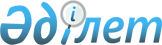 Об утверждении формы Паспорта земельного участка сельскохозяйственного назначения
					
			Утративший силу
			
			
		
					Приказ Председателя Агентства Республики Казахстан по управлению земельными ресурсами от 11 августа 2003 года N 62-П. Зарегистрирован в Министерстве юстиции Республики Казахстан 9 сентября 2003 года N 2482. Утратил силу приказом и.о. Министра национальной экономики Республики Казахстан от 17 апреля 2015 года № 344      Сноска. Утратил силу приказом и.о. Министра национальной экономики РК от 17.04.2015 № 344 (вводится в действие по истечении десяти календарных дней после дня его первого официального опубликования).      Сноска. Заголовок с изменением, внесенным приказом Председателя Агентства РК по управлению земельными ресурсами от 26.10.2009 N 191-П (порядок введения в действие см. п. 4).      В соответствии с Земельным кодексом Республики Казахстан ПРИКАЗЫВАЮ: 

      1. Утвердить прилагаемые:

      форму Паспорта земельного участка сельскохозяйственного назначения (приложение 1 к настоящему Приказу).

      Сноска. Пункт 1 с изменениями, внесенными приказом Председателя Агентства РК по управлению земельными ресурсами от 26.10.2009 N 191-П (порядок введения в действие см. п. 4).

      2. Настоящий Приказ в установленном порядке направить в Министерство юстиции Республики Казахстан на государственную регистрацию. 

      3. Контроль за исполнением настоящего Приказа возложить на заместителя Председателя Раймбекова К.У.  

      Председатель                                                Приложение 1 

                                               Утверждено 

                                         Приказом Председателя 

                                      Агентства Республики Казахстан 

                                    по управлению земельными ресурсами 

                                      от 11 августа 2003 года N 62-П 

                                      "Об утверждении формы Паспорта 

                                        земельного участка сельско- 

                                        хозяйственного назначения и 

                                     Инструкции по составлению Паспорта" 

 

      Примечание РЦПИ: Текст Паспорта на двух языках - 

                       государственном и русском.                     Агентство Республики Казахстан 

                  по управлению земельными ресурсами  

 

                            ПАСПОРТ 

                      ЗЕМЕЛЬНОГО УЧАСТКА 

                     СЕЛЬСКОХОЗЯЙСТВЕННОГО 

                          НАЗНАЧЕНИЯ       Сноска. По всему тексту слова "Председатель" заменены словами "Начальник" приказом Председателя Агентства РК по управлению земельными ресурсами от 26.10.2009 N 191-П (порядок введения в действие см. п. 4).

 

                         Общие сведения       Сноска. Раздел с изменениями, внесенными приказом Председателя Агентства РК по управлению земельными ресурсами от 26.10.2009 N 191-П (порядок введения в действие см. п. 4).

 

      Собственник земельного участка, землепользователь_________________ 

      __________________________________________________________________ 

        (фамилия, имя, отчество гражданина или полное наименование 

                     юридического лица, адрес) 

 

      Кадастровый номер земельного участка (код)________________________ 

 

      Площадь земельного участка_____________________________________га. 

 

      Идентификационный документ на земельный участок, выдан 

      __________________________________________________________________ 

                          (акт, договор аренды) 

      __________________________________________________________________ 

      "___" _____________ г. N_________________________________________. 

 

                            План земельного участка 

                             (с контурами угодий) 

      __________________________________________________________________ 

                        (наименование землепользования) 

 

 

                                   Масштаб 1: 

      __________________________________________________________________ 

 

                              Почвенная карта 

                                          Масштаб 1: 

      __________________________________________________________________ 

 

                            Геоботаническая карта 

 

 

                                   Масштаб 1: 

      __________________________________________________________________ 

 

                             Экспликация земель 

 

                                                                    га 

________________________________________________________________________ 

          Наименование угодий           |     Дата внесения записи      | 

                                        |-------------------------------| 

                                        |первичной|    последующей      | 

                                        |---------|---------------------| 

                                        |"___"____|"__"__|"__"___|"__"__| 

                                        | 2003 г. |200_г.|200_г. |200_г.| 

________________________________________|_________|______|_______|______| 

                    1                   |    2    |   3  |    4  |  5   | 

________________________________________|_________|______|_______|______| 

Пашня 

в т.ч.: орошаемая 

многолетние насаждения 

залежь 

сенокосы 

в т.ч.: улучшенные 

пастбища 

в т.ч.: улучшенные 

обводненные 

итого сельхозугодий 

прочие угодья 

в т.ч.__________________________ 

      __________________________ 

      __________________________ 

 

Всего земель 

 

Посторонние собственники земельных 

участков, землепользователи 

N на плане, наименование 

________________________________ 

________________________________ 

Обосновывающий документ для 

внесения изменений 

________________________________ 

 

Ответственный за запись (подпись) 

________________________________ 

_______________________________________________________________________                   Качественное состояние земельного участка       1. Распределение сельскохозяйственных угодий по почвам 

                                                                 га 

_____________________________________________________________________ 

Наименование|                 Наименование угодий                    | 

    почв    |--------------------------------------------------------| 

            |    Пашня   |За- |Много-|Сено-|Паст-|Итого      |Прочие | 

            |------------|лежь|летние|косы |бища |сельскохо- |угодия | 

            |Всего|в т.ч.|    |насаж-|     |     |зяйственных|       | 

            |     |ороша-|    |дения |     |     |угодий     |       | 

            |     |емая  |    |      |     |     |           |       | 

____________|_____|______|____|______|_____|_____|___________|_______| 

      1     |  2  |   3  | 4  |  5   |  6  |  7  |     8     |   9   | 

____________|_____|______|____|______|_____|_____|___________|_______| 

____________ 

____________ 

____________ 

____________ 

____________ 

 

Всего: 

_____________________________________________________________________ 

 

                 2. Содержание гумуса пашни (в слое 0-50 см) 

                                                                   % 

________________________________________________________________________ 

          Наименование почв             |     Дата внесения записи      | 

                                        |-------------------------------| 

                                        |первичной|    последующей      | 

                                        |---------|---------------------| 

                                        |"___"____|"__"__|"__"___|"__"__| 

                                        | 2003 г. |200_г.|200_г. |200_г.| 

________________________________________|_________|______|_______|______| 

                    1                   |    2    |   3  |    4  |  5   | 

________________________________________|_________|______|_______|______| 

________________________________________|_________|______|_______|______| 

________________________________________|_________|______|_______|______| 

Всего 

Обосновывающий документ для внесения 

изменений 

________________________________________________________________________ 

 

                   3. Мелиоративное состояние пашни 

                                                                    га 

________________________________________________________________________ 

     Мелиоративные     |             Дата внесения записи               |    

         группы        |------------------------------------------------| 

                       |первичной|             последующей              | 

                       |---------|--------------------------------------| 

                       |"___"____|"__"__|"__"___|"__"__|"__"____|"__"___| 

                       | 2003 г. |200_г.|200_г. |200_г.|200_г.  |200_г. | 

_______________________|_________|______|_______|______|________|_______| 

          1            |    2    |   3  |    4  |  5   |    6   |   7   | 

_______________________|_________|______|_______|______|________|_______| 

Неосложненные отрица- 

тельными признаками 

________________________________________________________________________ 

Защебненные 

в т.ч. слабо 

       средне 

       сильно 

________________________________________________________________________ 

Засоленные 

в т.ч. слабо 

       средне 

       сильно 

________________________________________________________________________ 

Солонцовые 

в т.ч. слабо 

       средне 

       сильно 

________________________________________________________________________ 

Смытые 

в т.ч. слабо 

       средне 

       сильно 

________________________________________________________________________ 

Дефлированные 

в т.ч. слабо 

       средне 

       сильно 

________________________________________________________________________ 

Прочие 

________________________________________________________________________ 

Всего 

________________________________________________________________________ 

Обосновывающий 

документ для 

внесения изменений 

________________________________________________________________________ 

Ответственный за 

запись (подпись) 

________________________________________________________________________ 

 

             4. Культуртехническое состояние кормовых угодий 

                                                             га 

_________________________________________________________________ 

            Состояние угодий            | Дата внесения записи   | 

                                        |------------------------| 

                                        |первичной|  последующей | 

                                        |---------|--------------| 

                                        |"___"____|"__"__|"__"___| 

                                        | 200_г.  |200_г.|200_г. | 

________________________________________|_________|______|_______| 

                    1                   |    2    |   3  |    4  | 

________________________________________|_________|______|_______| 

                         Сенокосы 

 

Улучшенные 

Чистые 

Покрытые кочками 

Закустаренные, залесенные 

Заросшие ядовитыми растениями 

Всего 

 

                         Пастбища 

 

Улучшенные 

Чистые 

Покрытые кочками 

Закустаренные, залесенные 

Сбитые 

Всего 

Обосновывающий документ для 

внесения изменений 

 

Ответственный за запись (подпись) 

__________________________________________________________________ 

 

              Кадастровая оценка земельного участка 

 

                     1. Балл бонитета 

_________________________________________________________________ 

  Наименование сельскохозяйственных     | Дата внесения записи   | 

              угодий                    |------------------------| 

                                        |первичной|  последующей | 

                                        |---------|--------------| 

                                        |"___"____|"__"__|"__"___| 

                                        | 200_г.  |200_г.|200_г. | 

________________________________________|_________|______|_______| 

                    1                   |    2    |   3  |    4  | 

________________________________________|_________|______|_______| 

 

Пашня 

в т.ч. орошаемая 

Многолетние насаждения 

Залежь 

Сенокосы 

Пастбища 

Итого сельскохозяйственных земель 

 

Обосновывающий документ для 

внесения изменений 

 

Ответственный за запись (подпись) 

__________________________________________________________________ 

 

        2. Кадастровая (оценочная) стоимость земельного участка       Сноска. Глава 2 с изменениями, внесенными приказом Председателя Агентства РК по управлению земельными ресурсами от 26.10.2009 N 191-П (порядок введения в действие см. п. 4). 

                                                 Тыс. тенге 

_________________________________________________________________ 

  Наименование сельскохозяйственных     | Дата внесения записи   | 

              угодий                    |------------------------| 

                                        |первичной|  последующей | 

                                        |---------|--------------| 

                                        |"___"____|"__"__|"__"___| 

                                        | 200_г.  |200_г.|200_г. | 

________________________________________|_________|______|_______| 

                    1                   |    2    |   3  |    4  | 

________________________________________|_________|______|_______| 

 

Пашня 

в т.ч. орошаемая 

Залежь 

Многолетние насаждения 

Сенокосы 

в т.ч. улучшенные 

Пастбища 

в т.ч. улучшенные 

Итого: 

 

Обосновывающий документ для 

внесения изменений 

 

Ответственный за запись (подпись) 

__________________________________________________________________  

 

Паспорт земельного участка сельскохозяйственного назначения составлен

_____________________________________________________________________

                    (название специализированного

_____________________________________________________________________

             республиканского государственного предприятия)

и выдан уполномоченным органом по земельным отношениям

_____________________________________________________________________

      области (города республиканского значения, столицы), района

____________________________ "___" __________ 20__ года.

(города областного значения)

 

Регистрационный номер_____________________ 

 

 

        Начальник  _________________      _____________________ 

                        (подпись)                (Ф.И.О.) 

 

 

        М.П. 

 

 

В настоящий паспорт внесены изменения_________ "___"________ 200__г. 

 

        Начальник  _________________      _____________________ 

                        (подпись)                (Ф.И.О.) 

 

 

        М.П. 

 

 

В настоящий паспорт внесены изменения_________ "___"________ 200__г. 

 

        Начальник  _________________      _____________________ 

                        (подпись)                (Ф.И.О.) 

 

 

          М.П. 

 

_______________________________________________________________________ 



                                               Приложение 2 

                                         к Приказу Председателя 

                                      Агентства Республики Казахстан 

                                    по управлению земельными ресурсами 

                                      от 11 августа 2003 года N 62-П 

                                      "Об утверждении формы Паспорта 

                                        земельного участка сельско- 

                                        хозяйственного назначения и 

                                     Инструкции по составлению Паспорта"  ИНСТРУКЦИЯ

по составлению Паспорта земельного

участка сельскохозяйственного назначения      Сноска. Инструкция исключена приказом Председателя Агентства РК по управлению земельными ресурсами от 26.10.2009 N 191-П (порядок введения в действие см. п. 4).
					© 2012. РГП на ПХВ «Институт законодательства и правовой информации Республики Казахстан» Министерства юстиции Республики Казахстан
				